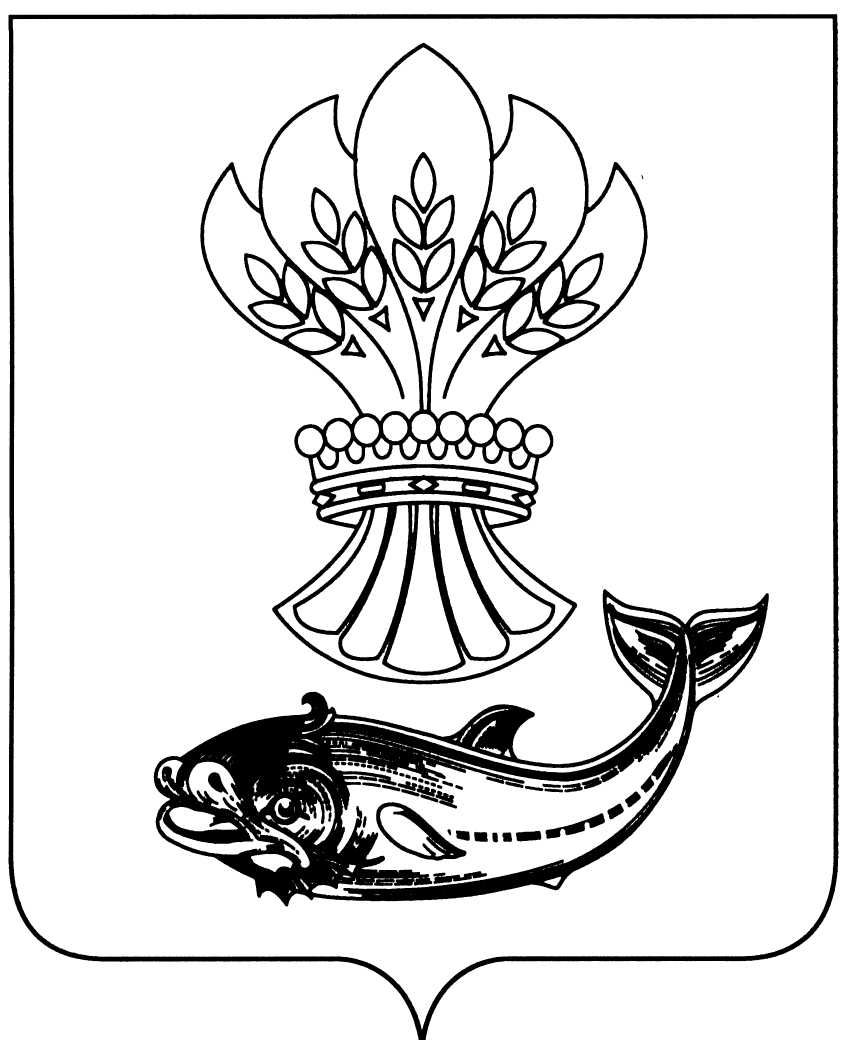                         АДМИНИСТРАЦИЯПАНИНСКОГО МУНИЦИПАЛЬНОГО РАЙОНА ВОРОНЕЖСКОЙ ОБЛАСТИПОСТАНОВЛЕНИЕот  20.12.2021 № 455р.п. ПаниноО внесении изменений в  Примерное положениеоб оплате труда работниковмуниципальных общеобразовательных организацийПанинского муниципального районаВоронежской области          Во исполнение указов Президента Российской Федерации от 7 мая 2012  № 597 "О мероприятиях по реализации государственной социальной политики" и от 1 июня 2012  № 761 "О национальной стратегии действий в интересах детей на 2012 - 2017 годы" (далее – Указы) в части оплаты труда работников бюджетной сферы,  реализации плана мероприятий ("дорожной карты") Воронежской области "Изменения в отраслях социальной сферы, направленные на повышение эффективности образования и науки", утверждённому распоряжением правительства Воронежской области от        28 февраля 2013 г. № 119-р, а также  в соответствии с Федеральным законом «Об образовании в Российской Федерации» от 29 декабря 2012  №  273 – ФЗ и приказом департамента образования, науки и молодежной политики Воронежской области от 17 октября 2016  № 1215 «О внесении изменений в приказ департамента образования, науки и молодежной политики Воронежской постановлением правительства Российской Федерации от 5 августа 2008 № 583 «О введении новых систем оплаты труда работников федеральных бюджетных, автономных и казенных учреждений и федеральных государственных органов, а также гражданского персонала воинских частей, учреждений и подразделений федеральных органов исполнительной власти, в которых законом предусмотрена военная и приравненная к ней служба оплата труда которых осуществляется на основе Единой тарифной сетки по оплате труда работников федеральных государственных учреждений», постановлением администрации Воронежской области от 1 декабря 2008  № 1044 «О введении новых систем оплаты труда работников государственных учреждений Воронежской области» и другими нормативными правовыми актами, содержащими нормы трудового права,  приказом  департамента образования, науки и молодежной политики Воронежской области  от 29 декабря 2017  № 1576   «Об утверждении примерных положений об оплате труда в образовательных организациях, расположенных на территории  Воронежской области и иных организаций, подведомственных  департаменту образования, науки  и молодежной  политики Воронежской области», приказом департамента образования, науки и молодежной политики Воронежской области  №1681 от 8 декабря 2021 администрация Панинского муниципального района Воронежской области       п о с т а н о в л я е т:          1. Дополнить таблицу 1 раздела 5  Примерного  положения  об оплате труда  в общеобразовательных организациях, утвержденного  приказом департамента образования, науки, молодежной политики Воронежской области  от 29.12.2017 «Об утверждении примерных положений об оплате  труда в образовательных  организациях, расположенных на территории Воронежской области и иных организаций  подведомственных департаменту  образования, науки и молодежной политики Воронежской области»   строками 11-12 следующего содержания:         «  ».       2. Руководителям муниципальных общеобразовательных организаций, подведомственных отделу по образованию, опеке, попечительству, спорту и работе с молодежью администрации Панинского муниципального района Воронежской области,  при внесении дополнений в  положение об оплате труда работников руководствоваться изменениями примерного  положения, утвержденным настоящим постановлением.        3. Настоящее постановление  вступает  в силу  со дня  его  подписания.        4. Опубликовать настоящее постановление  в официальном печатном периодическом издании Панинского муниципального района Воронежской области  «Панинский муниципальный вестник».        5. Контроль за исполнением настоящего постановления возложить                                     на заместителя главы администрации Панинского муниципального района Воронежской области Солнцева В.В.ГлаваПанинского муниципального района                                                Н.В. Щеглов№ п/пКатегория работников и основания  установления надбавокРазмер  КнПримечание11Педагогические работники, за исключением педагогов- психологов 1,312Педагог-психолог2,5